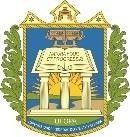 UNIVERSIDADE FEDERAL DO OESTE DO PARÁ COMITÊ GESTOR DOS PROGRAMAS INSTITUCIONAISANEXO VIII - TERMO DE COMPROMISSO DO BOLSISTA PEEX – ENSINO MÉDIOObrigatório entregar após a aprovação do projeto, para fins de implementação da Bolsa.Eu, XXXXXXX, estudante do ano da Escola XXXXXXXXX, portador (a) do RG nº XXXXXX e CPF nº XXXXXX, fui selecionado (a) como BOLSISTA PEEX – ENSINO MÉDIO (PEEX-EM), Edital nº 001/2023 - CGPrits, no Projeto XXXXXXXXXXXXXXXXXXXXXXXXX, orientado pelo (a) Professor (a) XXXXXXXXXXXXXXXX.COMPROMETO-ME a:Estar regularmente matriculado no Ensino Médio em uma das escolas públicas dos municípios onde o projeto atua;Não possuir, no período de vigência da bolsa, vínculo empregatício ou bolsa de fomento proveniente de órgãos públicos ou estágio;Ser assíduo, pontual e agir de forma respeitosa e ética nas atividades do plano de trabalho e nos procedimentos administrativos e cumprir todos os compromissos previstos no edital;Cumprir no mínimo 10 (dez) horas semanais na execução do plano de trabalho;Executar adequadamente o plano de trabalho definido pelo orientador, podendo ser avaliado sobre seu desempenho a qualquer tempo quando solicitado;Apresentar relatório final, aprovado pelo(a) orientador(a), contendo as atividades desenvolvidas, conforme procedimentos e prazos estabelecidos pelo CGPrits;Participar da Jornada Acadêmica ou de outros eventos científicos promovidos pela Ufopa para fins de apresentação dos resultados alcançados na execução do seu plano de trabalho;Fazer referência à condição de bolsista nas publicações e trabalhos apresentados;No caso de desistência da bolsa, apresentar ao orientador e ao CGPrits o termo de desistência e o relatório das atividades realizadas;Devolver ao erário, a(s) mensalidade(s) recebida(s) indevidamente, caso algum item dos seus requisitos seja desrespeitado;Entregar ao docente orientador até o 5º dia útil do mês subsequente às atividades registradas a folha de frequência mensal, para devida assinatura do(a) docente e arquivo.Informar ao orientador e ao CGPrits qualquer mudança em sua situação que enseje a perda dos requisitos para permanecer como bolsista.Declaro, sob as penas da lei (crime de falsidade ideológica), a inteira responsabilidade pelas informações contidas neste instrumento. O presente TERMO DE COMPROMISSO tem vigência no período de 01/09/2023 a 31/08/2024.Santarém,	de	de 2023._______________________________________________Assinatura do Bolsista_______________________________________________Assinatura  do Orientador(a) do Plano de trabalho_______________________________________________Autorização do pai, mãe ou responsável_______________________________________________Ciência do Gestor da Escola1